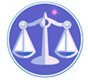 【更新】2018/4/7【編輯著作權者】黃婉玲（建議使用工具列--〉檢視--〉文件引導模式/功能窗格）（參考題庫~本文只收錄部份頁面,且部份無法超連結其他位置及檔案）《《觀光資源相關測驗題庫彙編02》107-105年(9單元 & 630題)》。104-93年(27單元 & 1,920題) 【其他科目】。S-link123總索引。01警察&海巡考試。02司法特考&專技考試。03公務人員考試◆◇將測驗題答案刮弧【　】處塗上顏色,即可顯示答案。〈〈另有解答全部顯示檔〉〉105(3-240)10501。（1）105年專門職業及技術人員普通考試導遊人員考試。華語導遊人員、外語導遊人員105年專門職業及技術人員普通考試導遊人員考試試題3401【等別】普通考試【類科】華語導遊人員、外語導遊人員【科目】觀光資源概要（包括臺灣歷史、臺灣地理、觀光資源維護）【考試時間】1小時1.「全臺首學」位於下列那個城市？答案顯示:【C】（A）臺北（B）新竹（C）臺南（D）屏東2.下列那個地名最可能是在清代漢人移民開發臺灣的過程中產生？答案顯示:【A】（A）五股（B）麻豆（C）豐田（D）三貂角3.西元 18 世紀初葉（清雍正年間），清廷在大甲溪以北增設的行政單位是：答案顯示:【D】（A）苗栗縣（B）新竹縣（C）淡水縣（D）淡水廳4.鄭成功以金門、廈門為根據地，出兵北伐、東征，在金門留下不少遺跡軼聞，下列何者非屬之？答案顯示:【C】（A）烈嶼的「國姓井」（B）金城的「明石井鄭氏祖墳」（C）古崗的「漢影雲根」摩崖石刻（D）太武山的「鄭成功觀兵奕棋處」5.西元 17 世紀在臺灣最占優勢的歐洲國家是那些？答案顯示:【B】（A）英國與荷蘭（B）荷蘭與西班牙（C）西班牙與葡萄牙（D）葡萄牙與英國6.「安平古堡」碑文於日治時期原題作「贈從五位濱田彌兵衛武勇之趾」，請問日人設置此碑的背景？答案顯示:【A】（A）紀念荷治時期，濱田彌兵衛抗稅，挾持荷蘭長官的事蹟（B）紀念濱田彌兵衛協助日本接收臺灣之時壯烈殉職（C）紀念日治時期，濱田彌兵衛協助平定噍吧哖事件（D）紀念日治時期，濱田彌兵衛協助平定霧社事件7＊請問臺灣歷史上第一位以「總統」為職銜的人是那位？答案顯示:【A或B】（A）林朝棟（B）唐景崧（C）蔣介石（D）陳儀8.清代臺南三郊長期執府城商業貿易之牛耳，請問三郊是指：答案顯示:【B】（A）油郊、龍眼郊、布郊（B）北郊、南郊、糖郊（C）港郊、北郊、布郊（D）糖郊、油郊、南郊9.臺北瀛社、臺中櫟社、臺南南社等著名的詩社，成立於何時？答案顯示:【C】（A）鄭氏治臺時期（B）劉銘傳建設臺灣時期（C）日治時期（D）戰後初期10.西元 1925年農民在民族自覺與階級意識下，以集體行動與地主、糖廠等進行抗爭，爆發那一事件？答案顯示:【D】（A）北埔事件（B）土庫事件（C）六甲事件（D）二林事件11.臺灣西部南北縱貫鐵路在何時完成？答案顯示:【B】（A）清領時代後期（B）日治前期（C）日治後期（D）戰後12.日治時期有感於臺灣史著缺漏，而依史書體例撰寫臺灣從隋朝大業元年（西元 605年）到清光緒 21年（西元 1895年）的歷史，此部著作被認為是臺灣史第一部通史的論著。此位作者是：答案顯示:【C】（A）蔣渭水（B）林獻堂（C）連橫（D）簡吉13.日治時期由於有效防治各種風土病和傳染病，大幅降低死亡率，使人口長期呈現高自然增加率。試問首次官方記錄人口調查結果臺灣人口總數突破三百萬人，是在西元那一年？答案顯示:【B】（A）1900（B）1905（C）1910（D）191514.以臺灣風土民情為主題，獲西元 1936年第11 屆奧林匹亞國際音樂大賽特別獎，成為臺灣第一位揚名國際樂壇的臺灣音樂家是：答案顯示:【D】（A）鄧雨賢（B）李臨秋（C）張福興（D）江文也15.西元 1920年代起，臺灣社會的勞工運動開始出現，到了西元 1928年由蔣渭水組織臺灣工友總聯盟，在南北各地發動罷工。西元 1929年 2 月 12 日臺灣總督府進行全面鎮壓，史稱「二一二事件」，試問在事件中被逮捕入獄的農民組合領袖是那一位？答案顯示:【C】（A）蔣渭水（B）李應章（C）簡吉（D）謝雪紅16.日治中期以後，臺灣的繪畫走向專業化發展，而當時由臺灣總督府創設的臺灣美術展覽會，對臺灣繪畫的發展更有推波助瀾之功，當時更出現所謂「臺展三少年」。試問以下何者非屬「臺展三少年」之列？答案顯示:【D】（A）郭雪湖（B）林玉山（C）陳進（D）陳澄波17.九年國民義務教育從西元那一年開始實施？答案顯示:【C】（A）1945（B）1952（C）1968（D）197218.開創臺灣電視布袋戲收視高峰的先驅是誰？答案顯示:【C】（A）黃文耀（B）許王（C）黃俊雄（D）沈明正19.戰後臺灣籃球在遭遇國際比賽困境時，有外國友人在臺灣舉辦何種盃賽？答案顯示:【A】（A）威廉瓊斯盃（B）默迪卡盃（C）史坦克維奇盃（D）台維斯盃20.西元 1990年代歌手林強的代表作，開創了臺語歌曲的新風格，是那一首？答案顯示:【A】（A）向前行（B）抓狂歌（C）春花望露（D）流浪到淡水21.下列那一個夜市位在高雄市？答案顯示:【B】（A）逢甲夜市（B）六合夜市（C）士林夜市（D）花園夜市22.被稱為「旅日三寶」之一的旅日圍棋棋手，擁有「名譽天元」頭銜，曾獲得職業生涯 1400 勝，是下列何者？答案顯示:【A】（A）林海峰（B）吳清源（C）趙治勳（D）張栩23.西元 1970年代我國政府受到國際石油危機的衝擊，經濟大受影響，最後政府推行何種措施，適時提振經濟？答案顯示:【C】（A）臺灣接單，海外生產（B）提高金融機構存款利率（C）增加國內公共建設支出（D）發行消費券鼓勵消費24.下列何者不是中國國民黨播遷臺灣後建構威權黨國體制的重要法令基礎？答案顯示:【D】（A）戒嚴法（B）懲治叛亂條例、檢肅匪諜條例（C）動員戡亂時期臨時條款（D）國家安全法25.西元 2015年被文化部指定登錄為「國寶」的「金祿勒頭目家四面木雕祖靈柱」是屬於那一族群的文物？答案顯示:【A】（A）排灣族（B）卑南族（C）阿美族（D）泰雅族26.臺灣原住民喜以下列那種食物表達友誼，甚至是未婚男女表達情意的禮物？答案顯示:【C】（A）小米（B）山豬（C）檳榔（D）麻糬27.目前發現臺灣最早的史前文化是：答案顯示:【A】（A）長濱文化與網形文化（B）十三行文化（C）圓山與芝山岩文化（D）大坌坑文化28.清代託畫工製成《番社采風圖》的巡臺御史是那一位？答案顯示:【B】（A）七十六（B）六十七（C）范咸（D）沈葆楨29.電影賽德克巴萊中帶領賽德克族反抗日本人的原住民領袖是下列何者？答案顯示:【C】（A）花岡一郎（B）花岡二郎（C）莫那魯道（D）高一生30.臺南的著名觀光景點赤崁樓，其土地原屬於那一民族？答案顯示:【D】（A）拍瀑拉族（B）馬卡道族（C）巴宰族（D）西拉雅族31.以下何者最早與原住民敘述有關，已是頗為完整的文獻？答案顯示:【A】（A）陳第東番記（B）姚瑩康輶紀行（C）郁永河裨海紀遊（D）胡鐵花台東州采訪冊32＊清治時期因開山撫番，負責開拓八通關古道的是那一位官員？答案顯示:【B或C】（A）劉銘傳（B）沈葆楨（C）吳光亮（D）丁日昌33.臺灣西南部沿海地區盛行的王爺信仰，常有燒王船的活動。該活動的原始目的最可能是下列何者？答案顯示:【C】（A）期豐收（B）祈子嗣（C）除瘟疫（D）求姻緣34.某個臺灣古蹟有以下對聯：「開萬古得未曾有之奇，洪荒留此山川，作遺民世界；極一生無可如何之遇，缺憾還諸天地，是刱格完人。」該古蹟最可能為下列何者？答案顯示:【D】（A）萬華龍山寺（B）鹿港天后宮（C）新竹都城隍廟（D）臺南延平郡王祠35.下圖為臺灣某族群祭拜的土地公廟。該土地公廟最可能位於下列何處？答案顯示:【D】◇◆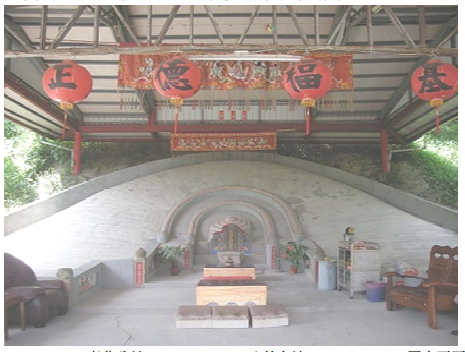 （A）宜蘭平原（B）臺北盆地（C）八卦台地（D）屏東平原36.臺南東山的吉貝耍夜祭已被列為國家重要民俗活動，每年農曆 9 月舉行的祭典儀式包括：拜阿立矸、拜全豬、開向、牽曲等，以此答謝祖靈阿立母一年來的庇佑。此祭典是那一個族群的傳統信仰？答案顯示:【B】（A）道卡斯族（B）西拉雅族（C）噶瑪蘭族（D）凱達格蘭族37.中橫公路原為臺灣中部東西往來的要道，921 集集大地震以後因山崩而中斷，目前因地質破碎而尚未修復，僅開放便道提供當地居民定時往來。中斷的路段位於那一條河川的河谷？答案顯示:【C】（A）立霧溪（B）木瓜溪（C）大甲溪（D）大安溪38.淡水河是昔日臺灣較具航運價值的河川，此一事實和該河流那一項特性關係最密切？答案顯示:【D】（A）年降水量較多（B）降水強度較大（C）年雨量變率較大（D）降水季節較平均39.日治時代，日本為開發資源而修築許多鐵路支線。集集線的開築與下列那一項資源的開發關係最密切？答案顯示:【B】（A）森林（B）水力（C）金礦（D）煤礦40.臺灣鐵路車站的站名，有些是沿用日式地名作為站名。下列那一個路段，沿用日式地名的站名最多？答案顯示:【B】（A）枋山－大武段（B）光復－池上段（C）八堵－頭城段（D）竹南－大甲段41.屏東縣恆春的地區特色中，何者與該地區冬半年盛行落山風關係最密切？答案顯示:【B】（A）珊瑚礁廣布（B）洋蔥栽培普遍（C）飛行傘活動頻繁（D）搶孤活動歷史悠久42.某人來臺灣觀光，想參觀「文山包種茶」的原產地，並購買茶葉做為伴手禮。導遊應帶其前往下列何地？答案顯示:【A】（A）新北市坪林區（B）臺中市和平區（C）南投縣鹿谷鄉（D）嘉義縣阿里山鄉43.阿美族的豐年祭是為了慶祝小米豐收的祭典。該祭典舉辦的月份最可能是：答案顯示:【C】（A）1、2 月（B）4、5 月（C）7、8 月（D）10、11 月44.下圖為某桌遊場景，玩家要扮演一名 100 多年前的洋行商人，遠渡重洋抵達此地成立商行，他一方面要收購臺灣各種貨物發展出口貿易，也要經營店鋪，以成為富甲天下的巨賈。根據圖中的內容，玩家抵達的地方最可能為下列何者？答案顯示:【D】◇◆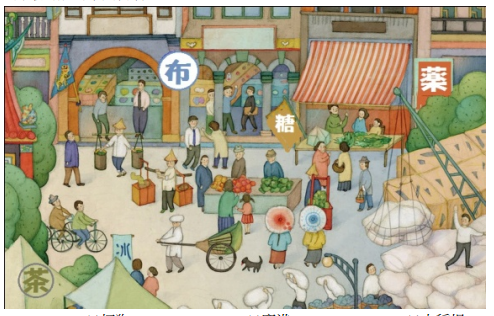 （A）安平（B）打狗（C）鹿港（D）大稻埕45.下圖為某年基隆中元祭的主普壇。基隆中元祭為交通部觀光局所列的臺灣十二大地方節慶之一，自清代開始，當地居民即以下列何者為依據輪值主普，辦理中元超渡的活動？答案顯示:【C】◇◆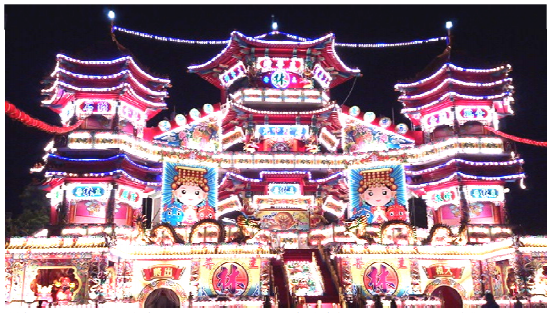 （A）祖籍地域（B）興趣同好（C）血緣宗親（D）職業類別46.南部科學工業園區管理局所轄的臺南園區和高雄園區的用地取得，主要是來自於下列那一種土地利用型態？答案顯示:【C】（A）林地（B）魚塭（C）農場（D）軍營47.「養水種電」是屏東縣政府在地層下陷區與莫拉克風災區推廣的綠能產業發展計畫。此計畫主要是利用當地的那一項環境條件以發展再生能源？答案顯示:【C】（A）海水潮差大（B）甘蔗種植多（C）太陽能豐富（D）落山風強勁48.現今臺灣的六個直轄市為臺北、新北、桃園、臺中、臺南及高雄，地名出現時間各有不同。下列那一個直轄市地名與「臺南」一樣，在清代即已出現？答案顯示:【A】（A）臺北（B）桃園（C）臺中（D）高雄49.世界建築文物保護基金會（WMF）將屏東縣魯凱族聚落列入西元 2016年全球 50 處文物守護計畫的名單中，是臺灣第2 個入選的文化資產。該文化資產主要是為了保護下列那一項瀕危景觀？答案顯示:【D】（A）望樓（B）地下屋（C）高架屋（D）石板屋50.下圖為臺灣某一原住民族群的圖騰，具有保佑船隻出海平安的意涵。該原住民族群最可能是：答案顯示:【C】◇◆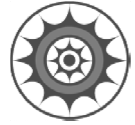 （A）阿美族（B）卑南族（C）達悟族（D）噶瑪蘭族51.臺南市北門區，除了有水晶教堂、著名的婚紗景點與偶像劇場景外，還有全臺灣第一所以醫療為主題的文化紀念館。紀念館記錄了嘉南沿海居民的苦難，也紀念為病人奉獻的醫師大愛。此一文化館係以那一疾病為主題？答案顯示:【C】（A）肺結核（B）痲瘋病（C）烏腳病（D）登革熱52.這個行程可拜訪車籠埔斷層，見證 921 大地震的威力！這裡也有臺灣規模最大的河階群和火炎山礫石惡地地形，是中部一條不可不看的地質景觀路線。試問這條旅遊路線主要位於那兩條河流流域？答案顯示:【D】（A）曾文溪、濁水溪（B）濁水溪、大肚溪（C）大甲溪、大肚溪（D）大甲溪、大安溪53.宜蘭縣烏石港擴建後，原位於烏石港南側的頭城海水浴場，海沙逐漸流失，致使沙灘面積日漸縮減。反之，其港口北堤外側則形成了「外澳沙灘」，成為衝浪、戲水的勝地。造成南北兩側沙灘面積消長的主要原因為何？答案顯示:【A】（A）突堤效應（B）海面下降（C）全球暖化（D）差別侵蝕54.野柳女王頭是臺灣著名的天然奇景。野柳地質公園為擔心女王頭斷頸，選出「俏皮公主」，讓女王有了接班人。參考下列二圖，形成女王頭與俏皮公主地景的主要因素為何？答案顯示:【B】◇◆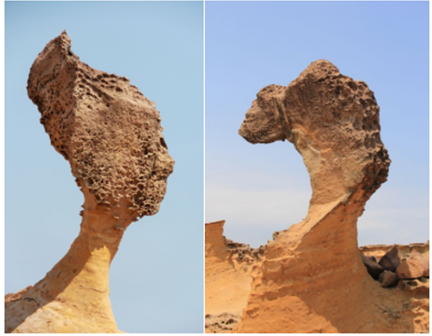 （A）火山作用（B）差別侵蝕（C）風蝕作用（D）溶蝕作用55臺灣下列那個國家地質公園，最容易見到泥火山的景觀？答案顯示:【C】（A）北部海岸地質公園（B）雲林草嶺地質公園（C）燕巢惡地地質公園（D）澎湖海洋地質公園56.由於大鵬灣的地形條件，擁有「有風無浪」的水域，適合從事水上活動，因此大鵬灣國家風景區管理處基於此種自然條件，規劃了一座帆船基地，積極辦理帆船體驗活動，讓遊客可以感受御風駕船的樂趣。大鵬灣屬於何種地形，得以擁有「有風無浪」的水域？答案顯示:【C】（A）谷灣（B）峽灣（C）潟湖（D）溺谷57＊臺灣的面積雖然不大，但單位面積的物種數卻相當豐富且多樣。如臺灣的單位面積維管束植物、蕨類、蝶類、鳥類等物種數量，都居世界前列。此一特色的形成與臺灣島的下列那項自然要素關係最密切？答案顯示:【B或C】（A）季風交替（B）地形多樣（C）地理位置（D）板塊縫合58.東勢林區某外來種生物已造成當地生態的浩劫，因此林區管理處以收購方式，鼓勵民眾協助防治，以期降低該外來種生物對當地生態的影響。該外來種生物最可能為下列何者？答案顯示:【D】（A）福壽螺（B）紅火蟻（C）琵琶鼠魚（D）小花蔓澤蘭59.西元 2015年，雲林縣通過禁止使用生煤及石油焦自治條例。生煤是燃燒效率較低，成本較便宜的煙煤，大量燃燒生煤最可能造成下列那一項環境問題？答案顯示:【C】（A）逆溫現象（B）聖嬰現象（C）PM 2.5 超量（D）臭氧層破洞60.近年來，政府為解決人口增加與產業發展的用水需求，而在曾文水庫附近的某一條河川上游興建攔河堰與引水隧道等越域引水工程，以增加水庫的蓄水量，但該工程已因莫拉克風災影響而停頓。曾文水庫企圖越域引水的河川為下列何者？答案顯示:【D】（A）八掌溪（B）急水溪（C）曾文溪（D）荖濃溪61.下表為西元 1981～2010年臺灣四個地區的月平均降水量資料。表中何者最可能為基隆？答案顯示:【D】◇◆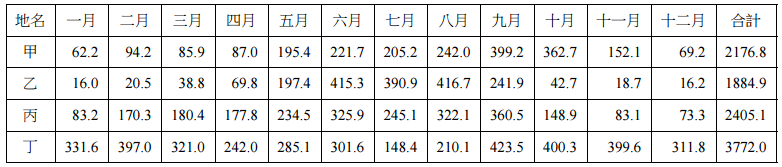 單位：毫米（A）甲（B）乙（C）丙（D）丁62.「冬看山頭，春看海口」是一句描述臺灣氣候的諺語，意思是說冬天看東方山頭上的烏雲，春天看西方海面上的烏雲，就可以知道即將下雨的天氣型態。該氣候諺語最可能出現於下列何處？答案顯示:【C】（A）宜蘭平原（B）花東縱谷（C）嘉南平原（D）澎湖群島63.風力發電屬於再生能源發電的一環，自西元 2015年 7 月底起，政府積極在海岸地區設置風力發電機。下列那一段海岸最適合設立風力發電機？答案顯示:【A】（A）桃園觀音至雲林麥寮（B）嘉義布袋至屏東林邊（C）宜蘭頭城至花蓮秀林（D）花蓮新城至臺東成功64.清代漢人來臺墾殖過程中，曾積極開築埤圳系統以資灌溉。此一事實與下列何者關係最密切？答案顯示:【D】（A）河川短促（B）地下水豐沛（C）年降水量不足（D）降水季節分布不均65.近年來國內各種保護區逐漸成為生態旅遊及環境教育的重要場域。下列有關我國各類保護區設置之法令依據何者錯誤？答案顯示:【C】（A）國有林自然保護區是依森林法所設置（B）自然保留區是依文化資產保存法所設置（C）野生動物保護區是依據動物保護法所設置（D）重要濕地之環境教育區是依據濕地保育法所設置66.下列何者不屬於福山植物園之資源特色分區？答案顯示:【C】（A）哈盆自然保留區（B）水源保護區（C）拉拉山自然保護區（D）植物園區67.下列那個景點屬「東部海岸國家風景區管理處」所管轄？答案顯示:【D】（A）鹿野高台（B）紅葉溫泉（C）鯉魚潭風景區（D）秀姑巒溪68.下列有關國立故宮博物院的敘述何者錯誤？答案顯示:【A】（A）隸屬於文化部所管轄（B）故宮南部院區位於嘉義縣太保市，定位為「亞洲藝術文化博物館」（C）因應時代的變遷，致力於「數位典藏」、「數位博物館」、「數位學習」及「U 化故宮」等數位計畫（D）院內展覽除設有書畫和器物等常設展覽外，另不定期舉辦各項主題特展69.下列對石門水庫的描述何者錯誤？答案顯示:【B】（A）石門水庫最為著名的美食為「石門活魚」（B）因水庫位於石門鄉而得名（C）大壩壩高為 133 公尺的土石壩（D）為一多目標水利工程，具有灌溉、發電、給水、防洪、觀光等效益70.臺灣擁有多處河階台地的森林遊樂區為下列何者？答案顯示:【B】（A）八仙山森林遊樂區（B）奧萬大森林遊樂區（C）雙流森林遊樂區（D）知本森林遊樂區71.臺灣山毛欅為臺灣珍貴稀有植物，下列那一個森林遊樂區可以看到臺灣山毛欅純林？答案顯示:【D】（A）滿月圓森林遊樂區（B）合歡山森林遊樂區（C）奧萬大森林遊樂區（D）太平山森林遊樂區72.有關陽明山國家公園火山活動的敘述，何者錯誤？答案顯示:【D】（A）以特有的火山地形地貌著稱，以大屯山火山群為主（B）這個區域的火山活動形成了 20 幾座火山（C）目前所看到的地景都是後火山活動遺跡，如：火山口、火口湖、堰塞湖、溫泉及硫磺噴氣孔等（D）園內最高峰七星山是一座鐘狀火山，由火山噴發的玄武岩熔岩流和火山碎屑交互堆疊形成73＊太魯閣國家公園內的砂卡礑步道最早興築於日治時期，當時用途為何？答案顯示:【B或D】（A）軍事（B）理蕃（C）政治（D）發電74.目前臺灣那個縣市客家人口總數居全國之冠？答案顯示:【C】（A）新竹縣（B）苗栗縣（C）桃園市（D）花蓮縣75.目前臺灣原住民族群中，那一個族群人口總數最多？答案顯示:【B】（A）泰雅族（B）阿美族（C）卑南族（D）魯凱族76.貫穿太魯閣國家公園，且是早期原住民族人開疆闢土，增加聚落獵場的古道是那一條？答案顯示:【A】（A）合歡越嶺道（B）八通關越嶺道（C）關山越嶺道（D）內本鹿越嶺道77.為使觀光遊憩能永續發展，下列那一項規劃與管理技術不是常用來輔助永續經營管理？答案顯示:【D】（A）遊憩機會序列（B）可接受改變限度（C）遊客衝擊管理（D）五力分析78.下列何者符合無痕山林運動（Leave no trace）之準則？答案顯示:【C】（A）滿足大眾化旅遊之設施需求（B）可以就地取材生火（C）適當處理垃圾維護環境（D）愛護野生動物並阻止其受天敵獵食79＊極端氣候影響觀光旅遊甚鉅，形成原因之一是溫室效應，下列那種氣體不屬於溫室氣體？答案顯示:【皆可】（A）甲烷（B）二氧化碳（C）二氧化硫（D）氧化亞氮80.化學肥料中所含的氮、磷等有機鹽類直接進入河川，不會造成：答案顯示:【D】（A）河川水質變酸（B）藻類大量繁殖（C）水中含氧量下降（D）水的濁度降低。。各年度考題。。107年(3)。106年(3)。105年(3)。。。各年度考題。。107年(3)。106年(3)。105年(3)。。。各年度考題。。107年(3)。106年(3)。105年(3)。（1）專門職業及技術人員普通考試。導遊人員*〈包括臺灣歷史、臺灣地理、觀光資源維護〉。107年。106年。105年。104-93年（2）專門職業及技術人員普通考試*。領隊人員01華語02外語*〈包括世界歷史、世界地理、觀光資源維護〉。107年01。107年02。106年01。106年02。105年01。105年02。104-93年